ДУМА ВЕСЬЕГОНСКОГО МУНИЦИПАЛЬНОГО ОКРУГА                                                                  РЕШЕНИЕг.Весьегонск18.12.2019                                                                                                                              №  46  О внесении изменений в решениеСовета депутатов Ивановского сельского поселенияОт 21.12.2018 № 54 «О бюджете муниципального Образования Ивановское сельское поселениеВесьегонского района Тверской области на 2019 год»В соответствии с Бюджетным кодексом Российской Федерации, статьей 14 Федерального Закона от 06.10.2003 № 131-ФЗ «Об общих принципах организации местного самоуправления в Российской Федерации», законом Тверской области от 16.05.2019 № 23-ЗО «О преобразовании муниципальных образований, входящих в состав территории муниципального образования Тверской области «Весьегонский район», путем объединения поселений и создании вновь образованного муниципального образования с наделением его статусом муниципального округа и внесении изменений в отдельные законы Тверской области», и на основании решения Думы Весьегонского муниципального округа от 29.10.2019 года № 10 «О правопреемстве Думы Весьегонского муниципального округа»,                                Дума Весьегонского муниципального округа    РЕШИЛА:1. Внести в решение Совета депутатов Ивановского сельского поселения Весьегонского района Тверской области от 21.12.2018г. № 54 «О бюджете муниципального образования Ивановское сельское поселение Весьегонского района Тверской области на 2019 год» следующие изменения:1.1. Пункт 1 статьи 1 решения Совета депутатов Ивановского сельского поселения Весьегонского района изложить в новой редакции:  « Утвердить   основные   характеристики   бюджета  муниципального  образования         Ивановское сельское поселение Весьегонского района Тверской области (далее местный бюджет) на 2019 год:общий объем доходов местного бюджета в сумме 5 239 280,39 рублей;общий объем расходов местного бюджета в сумме  6 196 123,68 рублей;дефицит местного бюджета в сумме 956 843,29 рублей» 1.2. Пункт 2 статьи 1  решения Совета депутатов Ивановского сельского поселения Весьегонского района изложить в новой редакции:    2. «Утвердить общий объем межбюджетных трансфертов, получаемых в других бюджетах бюджетной системы Российской Федерации в 2019 году в сумме 2 348 372,39 рублей.» 1.3. Приложение 1 к решению Совета депутатов Ивановского сельского поселения Весьегонского района Тверской области «Источники финансирования дефицита местного бюджета на 2019 год» изложить в новой редакции согласно приложению 1 к настоящему Решению;.  1.4. Приложение 5 к решению Совета депутатов Ивановского сельского поселения Весьегонского района Тверской области «Прогнозируемые доходы местного бюджета по группам, подгруппам, статьям, подстатьям и элементам доходов классификации доходов бюджетов Российской Федерации на 2019 год» изложить в редакции согласно приложению 2 к настоящему Решению.  1.5. Приложение 6 к решению Совета депутатов Ивановского сельского поселения Весьегонского района Тверской области «Распределение бюджетных ассигнований  местного бюджета по разделам и подразделам классификации расходов бюджетов на 2019 год» изложить в редакции согласно приложению 3  к настоящему Решению.  1.6.Приложение 7 к решению Совета депутатов Ивановского сельского поселения Весьегонского района Тверской области  «Распределение бюджетных ассигнований  местного бюджета по разделам, подразделам, целевым статьям (муниципальным программам и непрограммным направлениям деятельности), подгруппам видов расходов классификации расходов бюджетов на 2019 год» изложить в редакции согласно приложению 4  к настоящему Решению. 1.7. Приложение 8  к решению Совета депутатов Ивановского сельского поселения Весьегонского района Тверской области    «Ведомственная структура расходов местного бюджета по главным распорядителям бюджетных средств, разделам, подразделам, целевым статьям (муниципальным программам и непрограммным направлениям деятельности), подгруппам видов расходов классификации расходов бюджета на 2019 год» изложить в редакции  согласно приложению 5  к настоящему Решению 1.8. Приложение 9 к решению Совета депутатов Ивановского сельского поселения Весьегонского района Тверской области «Распределение бюджетных ассигнований по целевым статьям (муниципальным программам и непрограммным направлениям деятельности), подгруппам видов расходов классификации расходов бюджетов на 2019 год» изложить в редакции согласно приложению 6 к настоящему Решению 1.9.  Приложение 11 к решению Совета депутатов Ивановского сельского поселения Весьегонского района Тверской области «Распределение бюджетных ассигнований на реализацию муниципальных программ и непрограммным направлениям деятельности средств местного бюджета на 2019 год» изложить в редакции согласно приложению 7  к настоящему Решению.	       2. Настоящее Решение вступает в силу со дня его подписания и подлежит официальному обнародованию.   Председатель Думы Весьегонского муниципального округа:                                     А.С.Ермошин   Глава Весьегонского муниципального округа                                                  А. В. Пашуков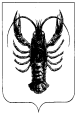 